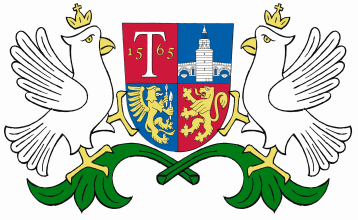 ОБЩИНА     ТРЯВНА    О Б Я В Л Е Н И ЕДО   СОБСТВЕНИКА /СОБСТВЕНИЦИТЕ/ НА ПОЗЕМЛЕН ИМОТ С ИДЕНТИФИКАТОР 73403.503.41 ПО КАДАСТРАЛНАТА КАРТА НА  ГР.  ТРЯВНА          На основание §4, ал. 2 от ДР  на  ЗУТ   съобщаваме на заинтересованите,  че със заповед  № 640/19.12.2018г. на Кмета на Община Трявна е одобрен  Подробен устройствен план  /ПУП/  за ЧИ на ЗРП – план за регулация и план за застрояване за УПИ ХХІ-за детски дом  и  УПИ VІІ-за жил.строителство, кв. 4 по плана на кв. Хитревци, гр. Трявна, с цел формиране на нов урегулиран поземлен имот – УПИ ХХV-62 за ПИ с идентификатор 73403.503.62 по КК на гр. Трявна с отреждане „за жилищно строителство“, собственост на  Емил Трифонов Бачийски.Заповедта  подлежи на обжалване в  14  дневен срок от  съобщението чрез Кмета на Община Трявна пред Административен съд  гр. Габрово.28.01.2019г.гр. Трявна